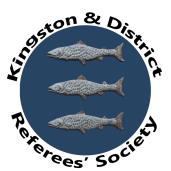 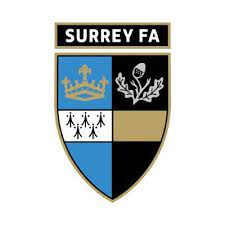 Kingston Referees’ Society in association with Surrey FANew Referee TrainingJuly-August 2021Getting ready for the new seasonSession 1. Wednesday 21st July. Preparation.Fitness trainingPre-match warm-upArriving at a venueLiaison with clubsPre-match briefingKit and equipmentLooking the partPitch inspection Player equipment inspectionSession 2. Wednesday 4th August. The game.CommunicationSignalsCautioning techniquePositioningLOTG Update OffsideSession 3. Wednesday 18th August. End of the match.How to bring a game to a safe conclusionDangers at the end of the gameHow to conduct oneself post-matchReporting results Reporting discipline. ObserversCoachesSessions will start at 18.00, lasting a maximum of 90 minutes. All sessions will take place at Molesey FC, 412 Walton Rd, West Molesey, KT8 2JG. Car parking and refreshments available for spectators.If you want to attend, please contact Philip Jones, Secretary at Kingston RA on philipjones54@btinternet.com. Tel: 07764612441